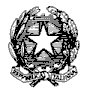 Prt. n.                                                                                                                                               Fabro scalo, IL DIRIGENTE SCOLASTICOVISTO  l’art.10 del T.U. n° 297 del 16/04/1994;VISTO  l’art. 21 della legge 15 marzo 1997 n.59;VISTI   gli artt. 8 e 9 del  D.P.R. n. 275\99;VISTO  il D.I. n° 44\2001;VISTO  L’ART. 2222 e SEGG. Del Codice Civile;VISTO il regolamento approvato dal Consiglio d’istituto che disciplina il conferimento di contratti occasionaliVISTO il D.Lgs. n° 50\2016VISTO il D. Lgs n°165\2001VISTA  la delibera del Collegio dei Docenti del 17/10/2019RITENUTO che occorre reperire n°1 figura esterna in quanto, all’interno dell’Istituzione Scolastica, non vi sono le competenze richieste;CONSIDERATO che per lo svolgimento del "Progetto Teatro“ per gli alunni della Sc. Secondaria di Fabro Scalo si rende necessario procedere all’individuazione di un contraente cui conferire contratto occasionale;RILEVATA l’assenza di convezioni Consip attive per la fornitura che si intende affidare;VISTE le soglie di cui l’art. 36 co.2 del D.lgs. 50/2016;CONSIDERATO Che l’esperto esterno, Sig.ra , Felizitas Scheich Maria  risulta essere in possesso dei necessari titoliculturali e delle specifiche competenze professionali per lo svolgimento dell’incarico di prestazione d’opera come risulta attestato dal curriculum vitae depositato agli atti della Scuola;VISTA la richiesta dell'insegnante Piselli Simona;;DETERMINA Di individuare come destinatario del contratto per prestazioni occasionali  il  Sig.ra  Felizitas Scheich Maria , al  quale affidare l’incarico per l’attività  a.s.2019/2020  e precisamente per  il  "Progetto Teatro “per gli alunni della Scuola Secondaria di Fabro Scalo cl. 3^A- 3^B. Di dare mandato al DSGA di provvedere a tutti gli adempimenti amministrativi-contabili concernenti  la procedura;Di impegnare la somma di € 1464,00 (IVA INCLUSA)  sul progetto  "Progetto Teatro".Di designare, ai sensi  dell’art. 31 del D.L.  50/2016  e dell’art. 5  della legge 241/1990  come  responsabile  del procedimento il Dirigente Scolastico- Dott.ssa Cristina Maravalle;Di pubblicare la presente determina sul sito web dell’Istituzione Scolastica: www.icao.it	            IL DIRIGENTE SCOLASTICO                                                                                                                      (Dott.ssa Cristina Maravalle)                                                                                               	Firma autografa sostituita a mezzo stampa ai sensi 
                                                                                                        	           dell’art. 3, comma 2 del D.lgs 39/1993